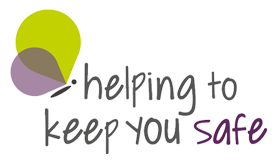 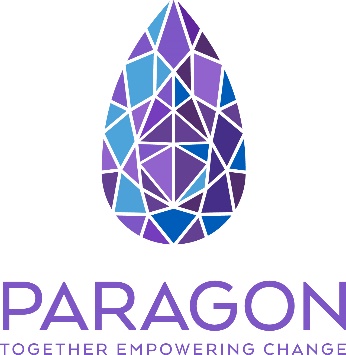 Service Required: REFUGE           OUTREACH - DVA            GROUP WORK                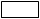 PERPETRATOR SUPPORT     IDVA (INDEPENDENT DOMESTIC VIOLENCE ADVOCATE)       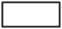 Whilst Paragon SIDAS would prefer to receive a completed risk assessment, as this supports the person you are referring and enables us to make sure we offer the right service, we understand that this is not always possible.  If you are able please complete the below risk assessment.Dash risk checklist for use by IDVA's and other non-police agencies for identification of risks when domestic abuse, ‘honour’- based violence and/or stalking are disclosedThis document reflects work undertaken by SafeLives in partnership with Laura Richards, For information on Somerset’s domestic abuse training programme please email PublicHealthTraining@somerset.gov.uk or visit www.somersetsurvivors.org.uk.   Client Details Client Details Client Details Client Details Client Details Name: (if child please complete the rest of the form with the parent/carer details)Name: (if child please complete the rest of the form with the parent/carer details)Name: (if child please complete the rest of the form with the parent/carer details)Name: (if child please complete the rest of the form with the parent/carer details)Name: (if child please complete the rest of the form with the parent/carer details)I give consent for my details to be forwarded to Paragon:Client Signature                                                             or verbal consent given                Yes                      NoI give consent for my details to be forwarded to Paragon:Client Signature                                                             or verbal consent given                Yes                      NoI give consent for my details to be forwarded to Paragon:Client Signature                                                             or verbal consent given                Yes                      NoI give consent for my details to be forwarded to Paragon:Client Signature                                                             or verbal consent given                Yes                      NoI give consent for my details to be forwarded to Paragon:Client Signature                                                             or verbal consent given                Yes                      NoAddress: Post Code: May we send letters to this address?Phone:  Home :                                                                       Mobile: Are all phones safe to call?                                      Yes/No Will anyone else answer?                                         Yes/NoMay we leave a text message?                                Yes/NoIs it safe to email?                                                     Yes/NoEmail: Address: Post Code: May we send letters to this address?Phone:  Home :                                                                       Mobile: Are all phones safe to call?                                      Yes/No Will anyone else answer?                                         Yes/NoMay we leave a text message?                                Yes/NoIs it safe to email?                                                     Yes/NoEmail: Address: Post Code: May we send letters to this address?Phone:  Home :                                                                       Mobile: Are all phones safe to call?                                      Yes/No Will anyone else answer?                                         Yes/NoMay we leave a text message?                                Yes/NoIs it safe to email?                                                     Yes/NoEmail: Address: Post Code: May we send letters to this address?Phone:  Home :                                                                       Mobile: Are all phones safe to call?                                      Yes/No Will anyone else answer?                                         Yes/NoMay we leave a text message?                                Yes/NoIs it safe to email?                                                     Yes/NoEmail: Address: Post Code: May we send letters to this address?Phone:  Home :                                                                       Mobile: Are all phones safe to call?                                      Yes/No Will anyone else answer?                                         Yes/NoMay we leave a text message?                                Yes/NoIs it safe to email?                                                     Yes/NoEmail: DOB. Age Age Gender Gender Ethnic Origin: Ethnic Origin: Ethnic Origin: Sexual Orientation:Sexual Orientation:Child 1 Name: DOB/Age: Gender  Living with Client            YesSchool: St Benedict's Junior SchoolChild 1 Name: DOB/Age: Gender  Living with Client            YesSchool: St Benedict's Junior SchoolChild 2 Name: DOB/Age: Gender  Living with Client            YesSchool:  Child 2 Name: DOB/Age: Gender  Living with Client            YesSchool:  Child 3 Name: DOB/Age: Gender  Living with Client            YesSchool:  Please add any additional children here:Please add any additional children here:Please add any additional children here:Please add any additional children here:Please add any additional children here:REFERRAL INFORMATION (must be completed for all referrals)Have any incidents been reported to the police? Incident Number / Name of OfficerPlease state any other issues:Drugs                  Yes/NoAlcohol                Yes/NoMental Health    Yes/NoSelf-harm            Yes/No Additional vulnerabilities and/or risk factors for person referred:Other agencies involved: Other agencies involved: GP and Surgery Name:  GP Phone number:GP and Surgery Name:  GP Phone number:Details of person causing harm Details of person causing harm Name of Person Causing Harm: Date of Birth of Person Causing Harm:  Do they reside at the same address:-        Yes/No Relationship to person causing harm: Partner       Ex-partner          Son          Daughter          Family Member  (please state relationship)      Name of Person Causing Harm: Date of Birth of Person Causing Harm:  Do they reside at the same address:-        Yes/No Relationship to person causing harm: Partner       Ex-partner          Son          Daughter          Family Member  (please state relationship)      Other informationOther informationLinks to Hinckley C: Links to Hinckley C: Links to military: Links to military: Has either the victim or the person causing harm ever been subject to previous MARAC or MAPPA      Yes/NoIf yes please give details:Has either the victim or the person causing harm ever been subject to previous MARAC or MAPPA      Yes/NoIf yes please give details:Referrer:Signature Date Data Protection Statement (please read to the client)By submitting this referral form to Paragon, you agree to our processing your personal information in order to assess your housing needs and manage and develop any services we provide for you or negotiate on your behalf.If you are offered a place at one of our refuges or safe houses we may need to pass your information to the landlord, although we only do this on the understanding they keep the information confidential.  We may also disclose your information if we have a duty to do so, or if the law allows us to.As data controller, we will not keep your information longer than necessary and will strive to keep it up to date.  You have the right, under the Data Protection Act 1998, to see and if necessary, correct personal data we hold about you.Please explain that the purpose of asking these questions is for the safety and protection of the individual concerned.Tick the box if the factor is present. Please use the comment box at the end of the form to expand on any answer.It is assumed that your main source of information is the victim. If this is not the case, please indicate in the right hand columnYESNODON’T KNOWHas the current incident resulted in injury?Please state what and whether this is the first injury.   Are you very frightened?Comment: What are you afraid of? Is it further injury or violence?Please give an indication of what you think [name of abuser(s)] might do and to whom, including children.Comment:  Do you feel isolated from family/friends? Ie, does […..] try to stop you from seeing friends/family/doctor or others?Comment: Are you feeling depressed or having suicidal thoughts? Have you separated or tried to separate from [name of abuser(s)] within the past year?Is there conflict over child contact? Does […………] constantly text, call, contact, follow, stalk or harass you?Please expand to identify what and whether you believe that this is done deliberately to intimidate you? Consider the context and behaviour of what is being done.   Are you pregnant or have you recently had a baby (within the last 18 months)? Are there any children, step children that aren’t in the household?  Are there other dependants in the household (i.e. older relative)? Has (……) ever hurt the children/dependants?  Has (……) ever threatened to hurt or kill the children/dependants? Is the abuse happening more often? Is the abuse getting worse? Does [……….] try to control everything you do and/or are they excessively jealous?Has [……..] ever used weapons or objects to hurt you? Has [……..] ever threatened to kill you or someone else and you believed them?Has [……..] ever attempted to strangle / choke / suffocate / drown you?  Does [……..] do or say things of a sexual nature that make you feel bad or that physically hurt you or someone else?If someone else, specify who.Is there any other person who has threatened you or who you are afraid of?If yes, please specify whom and why. Consider extended family if HBV – complete HBV DASH.Do you know if [name of abuser(s)] has hurt anyone else?Consider HBV. Please specify whom, including the children, siblings or elderly relatives:Children☐	  Another family member ☐Someone from a previous relationship Other (please specify)	☐ Has [………] ever mistreated an animal or the family pet?Are there any financial issues?For example, are you dependent on [name of abuser(s)] for money/have they recently lost their job/other financial issues? Has [………..]  had problems in the past year with drugs (prescription or other), alcohol or mental health leading to problems in leading a normal life?If yes, please specify which and give relevant details if known.Drugs	 ☐ Alcohol ☐ Mental health	  Has [………] ever threatened or attempted suicide?Has [……….] ever broken bail/an injunction and/or formal agreement for when they can see you and/or the children?You may wish to consider this in relation to an ex-partner of the perpetrator if relevant.Bail conditions ☐   Non Molestation/Occupation Order ☐ Child contact arrangements ☐    Forced Marriage Protection Order ☐     Other ☐Do you know if [……….] has ever been in trouble with the police or has a criminal history?If yes, please specify:Domestic abuse		☐  Sexual violence		☐Other violence		☐  Other			☐ScoreIs there any other relevant information (from victim or professional) which may increase risk levels? Consider victim’s situation in relation to disability, substance misuse, mental health issues, cultural / language barriers, ‘honour’- based systems, geographic isolation and minimisation. Are they willing to engage with your service? Describe.Is there any other relevant information (from victim or professional) which may increase risk levels? Consider victim’s situation in relation to disability, substance misuse, mental health issues, cultural / language barriers, ‘honour’- based systems, geographic isolation and minimisation. Are they willing to engage with your service? Describe.Is there any other relevant information (from victim or professional) which may increase risk levels? Consider victim’s situation in relation to disability, substance misuse, mental health issues, cultural / language barriers, ‘honour’- based systems, geographic isolation and minimisation. Are they willing to engage with your service? Describe.Consider abuser’s occupation / interests. Could this give them unique access to weapons? Describe.Consider abuser’s occupation / interests. Could this give them unique access to weapons? Describe.Consider abuser’s occupation / interests. Could this give them unique access to weapons? Describe.RISK TO VICTIMRISK TO VICTIMRISK TO VICTIMStandard     ☐Medium     ☐High            ☐Standard     ☐Medium     ☐High            ☐Standard     ☐Medium     ☐High            ☐Do you believe that there are reasonable grounds for referring this case to Marac?Do you believe that there are reasonable grounds for referring this case to Marac?Do you believe that there are reasonable grounds for referring this case to Marac?Do you believe that there are reasonable grounds for referring this case to Marac?	Yes		No		     	Yes		No		     If yes, have you made a referral?If yes, have you made a referral?If yes, have you made a referral?If yes, have you made a referral?Yes		No		Yes		No		SignedDateDo you believe that there are risks facing the children in the family?Do you believe that there are risks facing the children in the family?Do you believe that there are risks facing the children in the family?Do you believe that there are risks facing the children in the family?Yes        		No	             		Yes        		No	             		If yes, please confirm if you have made a referral to safeguard the children?If yes, please confirm if you have made a referral to safeguard the children?Yes                          No                            Yes                          No                            Date referral madeSignedDateNamePractitioner’s notes